I can sort 2-D shapes using two attributes and explain my sorting rule.Teacher ExpectationsStep 1- Write the above I can statement in your learning target section of your boardStep 2- On your smartboard software Or on your projector or on the whiteboard display the shapes picture.Step 3- Explain that an attribute is a way to describe something.  Have the students say one way you could sort the shapes and then sort them based on that attribute (ie: colour, size, how many corners, how many sides etc…)Step 4- Once students have sorted the shapes on the poster tell them they are going to get a set of attribute blocks that they will sort with a partner.  At our school we store the attribute blocks in a common area and they look like this. 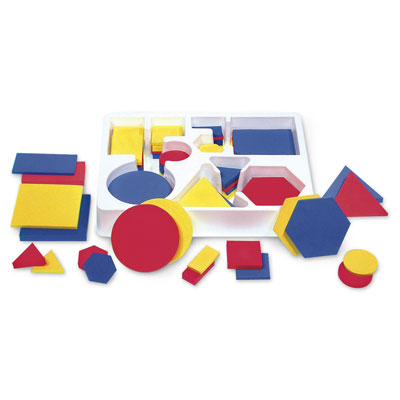 Remind students that manipulatives are not for playing they are for learning.  If they are playing rather then learning they will sit in the time out spot and watch for expected behaviours.  They will share the behaviours they noticed at share time and complete the activity at recess time. Step 6- Have students sort the attribute blocks based on their own sorting rule using at least 2 attributes (ie: colour and size OR number of sides and colour).Step 7- Have students take a picture of their sort in an App such as picCollage have them write their sorting rule, then have the students show you their sort, and fill in the checklist below.Shapes Student Check ListStudentNamesSorted shapes based on 2 attributes  could explain sorting rule(A)Sorted shapes based on 1 attributes  could explain sorting rule(B)Sorted shapes but could not name their sorting rule (C)Did not sort shapes (D)